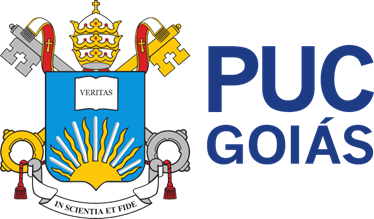 PONTIFÍCIA UNIVERSIDADE CATÓLICA DE GOIÁSESCOLA DE CIÊNCIAS MÉDICAS E DA VIDAFACULDADE DE MEDICINAHadassa Motta de Paula Mariano e Júlia Janot Pinheiro ProcópioAVALIAÇÃO DOS ACHADOS ENDOSCÓPICOS DO LINFOMA MALT GÁSTRICO E SUA RELAÇÃO COM A INFECÇÃO PELO HELICOBACTER PYLORI.Goiânia-GO2023Hadassa Motta de Paula Mariano e Júlia Janot Pinheiro ProcópioAVALIAÇÃO DOS ACHADOS ENDOSCÓPICOS DO LINFOMA MALT GÁSTRICO E SUA RELAÇÃO COM A INFECÇÃO PELO HELICOBACTER PYLORI.Trabalho de conclusão de curso apresentado como requisito parcial para a obtenção do título de graduado em medicina pela Pontifícia Universidade Católica de Goiás.Orientador: Me. Américo de Oliveira SilvérioGoiânia-GO2023Hadassa Motta de Paula Mariano e Júlia Janot Pinheiro ProcópioAVALIAÇÃO DOS ACHADOS ENDOSCÓPICOS DO LINFOMA MALT GÁSTRICO E SUA RELAÇÃO COM A INFECÇÃO PELO HELICOBACTER PYLORI.Trabalho de conclusão de curso apresentado como requisito parcial para a obtenção do título de graduado em medicina pela Pontifícia Universidade Católica de Goiás.BANCA EXAMINADORA___________________________________Prof. Me. Américo de Oliveira Silvério___________________________________Prof. Dr. Fernando Correa Amorim___________________________________ Dra. Daniela MilhomemGoiânia, __ de ___________ de 2023.AGRADECIMENTOSAgradecemos, primeiramente, ao nosso orientador por todo apoio, ensinamentos e ideias que nos proporcionaram uma experiência única e desafiadora, mas que levaremos conosco todo aprendizado durante a nossa trajetória.Gostaríamos de agradecer também, a nossa família por todo apoio e compreensão durante todo o processo de desenvolvimento do nosso trabalho até a apresentação desta monografia.Agradecemos, também, a Deus, pois sem Ele nada é possível. Ele quem nos sustentou até aqui.E, por fim, gostaríamos de agradecer às ilustres presenças da nossa banca examinadora: Drs. Daniela Milhomem e Fernando Correa Amorim.RESUMOINTRODUÇÃO: O linfoma de células B de zona marginal extranodal do tecido linfoide associado à mucosa (MALT), é um tipo de linfoma gástrico mais semelhante a estrutura da placa de Peyer que a arquitetura do linfonodo. Mesmo o estômago não sendo um órgão linfoide, ele é o principal órgão de desenvolvimento de linfoma extranodal não Hodgkin no trato digestivo, sendo, este tipo de tumor, extremamente raro no intestino delgado. O linfoma MALT está associado a lesões de baixo grau, e sua incidência é cerca de 2 a 3 vezes maior em homens, principalmente entre os 50 e 60 anos de idade. Tem-se observado uma mudança na sua incidência, uma vez 30% dos linfomas MALT se originam no estômago, e outrora era mais de 50%. Cerca de 90 a 95% dos casos estão diretamente relacionados à infecção pelo Helicobacter Pylori (HP), e tal linfoma pode manifestar-se em diferentes apresentações endoscópicas. OBJETIVO: Avaliar os achados da endoscopia digestiva alta do linfoma MALT gástrico (MALTG) e avaliar a prevalência do HP neste tumor. MÉTODO: O estudo de coorte transversal, de natureza analítica. Onde  avaliamos os achados endoscópicos dos pacientes com MALTG submetidos a endoscopia digestiva alta (EDA) realizados no período de novembro de 2014 a maio de 2023. RESULTADOS: Dos 26 pacientes portadores de MALTG analisados, 15 eram do gênero feminino (57,69%). As idades variam entre 43 e 90 anos, com média de 64,4 ± 12,8 anos. A infecção pelo HP foi verificada em 18 (69,2%) pacientes, dos quais 10 eram mulheres. O local mais acometido do estômago foi o corpo em 15 (57,7%), seguido pelo antro seis (23,1%), o acometimento de ambos em  quatro (15,4%) e do fórnix em um (3,9%). O padrão de alteração endoscópica mais observado foi o hipertrófico descrito em 13 (50,0%) casos, seguido pelo ulcerativo visto em oito (30,8%), em três (11,5%) com mucosa normal/enantema, um (3,9%) com padrão exofítico e um (3,9%) com o misto. Cinco pacientes foram submetidos à ecoendoscopia, que evidenciou doença localizada, com infiltração de mucosa e/ou submucosa. CONCLUSÃO: O padrão endoscópico mais comumente observado no MALTG foi o hipertrófico, presente em 13 (50,0%) casos. O corpo gástrico foi o segmento mais acometido (57,7%). Foi mais prevalente no gênero feminino (57,7%). A infecção pelo HP foi verificada em 18 (69,2%) pacientes com MALTG.Palavras chave: Linfoma MALT gástrico; Infecção pelo H pylori; Endoscopia digestiva.ABSTRACTINTRODUCTION: Extranodal marginal zone B-cell lymphoma of mucosa-associated lymphoid tissue (MALT) is a type of gastric lymphoma that is more similar to the structure of Peyer's patch than the architecture of the lymph node. Even though the stomach is not a lymphoid organ, it is the main organ for the development of extranodal non-Hodgkin lymphoma in the digestive tract, and this type of tumor is extremely rare in the small intestine. MALT lymphoma is associated with low-grade lesions, and its incidence is approximately 2 to 3 times higher in men, mainly between 50 and 60 years of age. A change in its incidence has been observed, as 30% of MALT lymphomas originate in the stomach, compared to more than 50% in the past. Around 90 to 95% of cases are directly related to Helicobacter Pylori (HP) infection, and such lymphoma can manifest itself in different endoscopic presentations. OBJECTIVE: To evaluate the findings of upper digestive endoscopy of gastric MALT lymphoma (MALTG) and evaluate the prevalence of HP in this tumor. METHOD: Cross-sectional cohort study, analytical in nature. Where we evaluated the endoscopic findings of patients with MALTG who underwent upper digestive endoscopy (EDA) performed from November 2014 to May 2023. RESULTS: Of the 26 patients with MALTG analyzed, 15 were female (57.69%). Ages range from 43 to 90 years old, with an average of 64.4 ± 12.8 years old. HP infection was found in 18 (69.2%) patients, of which 10 were women. The most affected area of the stomach was the body in 15 (57.7%), followed by the antrum in six (23.1%), both in four (15.4%) and the fornix in one (3.9%). The most observed pattern of endoscopic alteration was the hypertrophic described in 13 (50.0%) cases, followed by the ulcerative seen in eight (30.8%), in three (11.5%) with normal mucosa/enanthem, one (3.9%) with an exophytic pattern and one (3.9%) with a mixed pattern. Five patients underwent endoscopic examination, which revealed localized disease, with mucosal and/or submucosal infiltration. CONCLUSION: The most common endoscopic pattern observed in MALTG was hypertrophic, present in 13 (50.0%) cases. The gastric body was the most affected segment (57.7%). It was more prevalent in females (57.7%). HP infection was found in 18 (69.2%) patients with MALTG.Key-words: Gastric MALT lymphoma; H pylori infection; Digestive endoscopy.LISTA DE TABELASTabela 1         Classificação endoscópica do Linfoma MALT gástrico                                       15LISTA DE ABREVIATURAS E SIGLA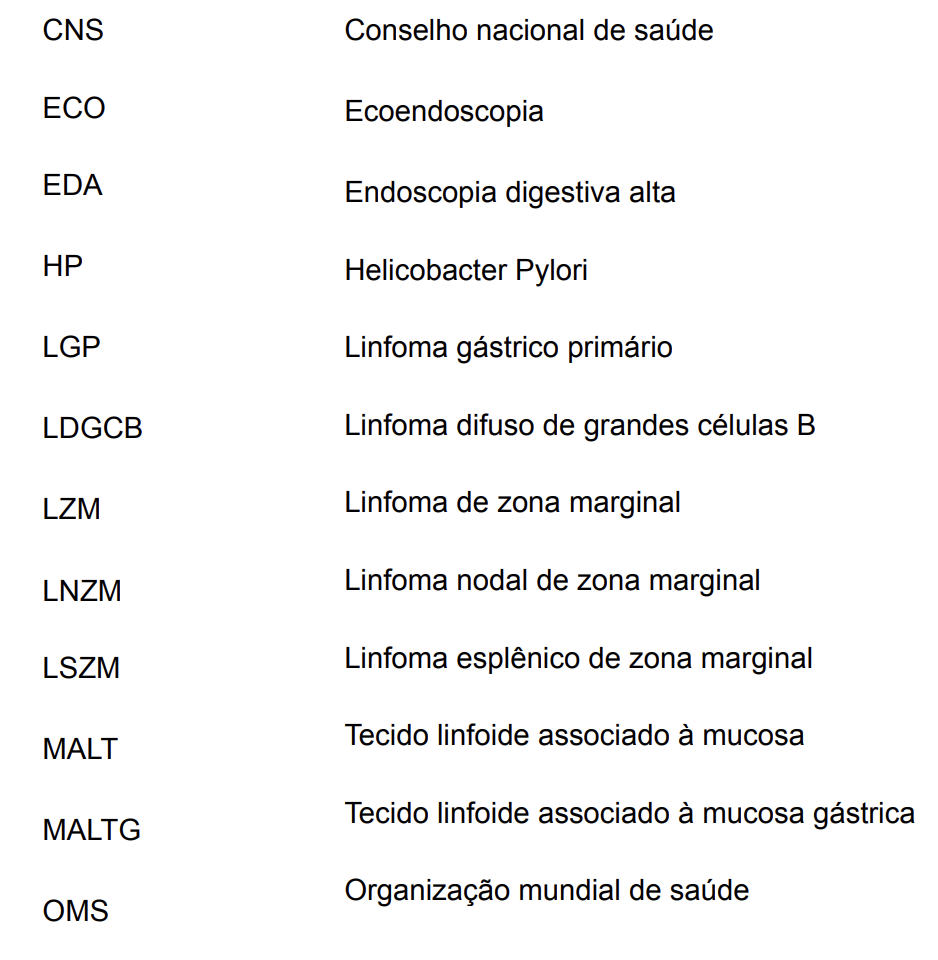 SUMÁRIO1. INTRODUÇÃO                                                                                                                  10                                                                                                                                                                                                                                                                                                                                 2. OBJETIVOS                                                                                                                       12                                                                                                                   2.1. GERAL                                                                                                                                                                                                                                                        2.2. ESPECÍFICO                                                                                                                                                 3. METODOLOGIA                                                                                                              13                                                                                                       3.1. TIPO DE ESTUDO, AMOSTRAGEM E LOCAL DA PESQUISA3.2. CRITÉRIOS DE INCLUSÃO E EXCLUSÃO3.3. TRATAMENTO ESTATÍSTICO3.4. ASPECTOS ÉTICOS4. RESULTADOS                                                                                                                   145. DISCUSSÃO                                                                                                                       176. CONCLUSÃO                                                                                                                    20     REFERÊNCIAS                                                                                                                     21INTRODUÇÃOO linfoma de células B de zona marginal (LZM) é um grupo de linfomas indolentes originados de células B de memória normalmente presentes em um compartimento distinto, conhecido como zona marginal de tecidos linfoides secundários. O LZM é uma doença heterogênea com três entidades diferentes reconhecidas na classificação da Organização Mundial da Saúde (OMS) de 2017: linfoma nodal da zona marginal (LNZM); linfoma esplênico da zona marginal (LSZM) e LZM extranodal do tecido linfoide associado à mucosa (linfoma MALT) (ISHIKAWA et al., 2022).O linfoma MALT foi descrito por Peter Isaacson e Dennis Wright (1983), que observaram um certo tipo de linfoma gástrico de células B que lembrava mais a estrutura da placa de Peyer que a arquitetura do linfonodo. Mesmo o estômago não sendo um órgão linfoide, ele é o principal órgão de desenvolvimento de linfoma extranodal não Hodgkin no trato digestivo, sendo, este tipo de tumor, extremamente raro no intestino delgado. O linfoma gástrico primário (LGP) representa 30% a 40% de todos os linfomas extra-nodais, 4% a 20% de todos os linfomas não Hodgkin e aproximadamente 5% das neoplasias gástricas primárias. Os subtipos histológicos frequentes de LGP são: Linfoma MALT, e o linfoma difuso de grandes células B (LDGCB) (GHIMIRE; WU; ZHU, 2011; ISAACSON; WRIGHT, 1983; RADERER; KIESEWETTER, 2021; WANG et al., 2016).O linfoma MALT está associado a lesões de baixo grau e sua incidência é cerca de duas a três vezes maior em homens, principalmente entre os 50 e 60 anos de idade, a incidência aumenta significativamente após os 40 anos. Tem sido observada uma mudança na sua incidência, atualmente o estômago é o local de origem de aproximadamente 30% dos linfomas MALT, outrora era mais de 50%. Cerca de 90 a 95% dos casos estão diretamente relacionados ao H pylori. Todavia, há um número crescente de pacientes H. pylori negativos (chegando até cerca de 30% em alguns grandes centros de referência) (ASANO et al., 2015; GE; LIU; HU, 2016; FILIP, P.V. et al., 2018; RADERER; KIESEWETTER, 2021).Patologicamente, é caracterizado por uma densa infiltração linfoide que invade e destrói as glândulas gástricas, gerando as patognomônicas  "lesões linfoepiteliais" (FILIP, P.V. et al., 2018). O linfoma MALT não possui um perfil antigênico específico. Devido ao ambiente relativamente estéril no estômago, a associação com o Helicobacter pylori (HP) foi rapidamente descoberta (WOTHERSPOON AC, et al. 1991). Esta infecção está altamente associada ao desenvolvimento de linfoma MALT gástrico (MALTG), principalmente no antro, e, em menor grau, a outras regiões do trato gastrointestinal (FILIP, P.V. et al., 2018). Todavia, outros agentes infecciosos, tais como o vírus da Hepatite B, o vírus da imunodeficiência humana (HIV), vírus Épstein-Barr e outros vírus linfotróficos de células T humanas também podem induzir o desenvolvimento do linfoma MALTG (FILIP, P.V. et al., 2018).  A gastrite induzida por HP leva a uma agregação de linfócitos CD4+ e células B na lâmina própria gástrica, induzindo a formação de folículos gástricos semelhantes aos observados no íleo nas placas de Peyer. A célula apresentadora de antígeno interage com uma célula T CD4+, esta célula T ativada então se liga a uma célula B com uma capacidade aberrante de proliferação não suprimida. Uma população de células B semelhantes a centrócitos surge para formar a zona marginal, representando assim o linfoma de baixo grau (DIAMANTIDIS; PAPAIOANNOU; HATJIHARISSI, 2021; ELIOS et al., 1999; KEIKHA et al., 2022). Observa-se também,  translocações cromossômicas, das quais a t(11;18)(q21;q21) é a mais prevalente, especialmente em pacientes com com H. pylori CagA-positivo, levando à inibição da apoptose celular. A infecção pela HP ainda estimula os macrófagos a produzir a APRIL (Abudant a Porliferation-Inducing Ligand, sigla do inglês que, traduzida é Proliferação Induzida por Ligante Abundante), uma citocina crucial em sustentar a proliferação das células B (FILIP, P.V. et al., 2018).O linfoma MALTG possui um elevado leque de características clínicas, que vão desde náuseas, vômitos, dispepsia e dor epigástrica até hemorragias massivas, assim como, sangramento gástrico crônico com consequente anemia por deficiência de ferro, estenose pilórica e perda de peso. Febre e suores noturnos podem ser relatados quando há uma infiltração massiva das células B na parede gástrica (FILIP, P.V. et al., 2018). Pode envolver qualquer parte do órgão, mas mais frequentemente afeta o antro. O diagnóstico pode ser estabelecido com base na aparência endoscópica, embora, às vezes, a mucosa possa ter aparência normal, portanto, a biópsia é o “padrão ouro”, sendo mister para o seu diagnóstico e acompanhamento terapêutico. Podemos ter falso negativos em biópsias convencionais pois, em alguns casos, o MALTG pode infiltrar apenas a submucosa. Os achados da endoscopia digestiva alta (EDA) são diversos e podem incluir qualquer um dos seguintes: enantema da mucosa, uma massa ou lesão polipoide com ou sem ulceração, úlcera gástrica de aparência benigna, nodularidade mucosa e pregas gástricas espessadas com aspecto cerebróide (SPINELLI; LO GULLO; PIZZETTI, 1980; FILIP, P.V. et al., 2018; ZULLO et al., 2014).OBJETIVOSGERALAvaliar os achados da endoscopia digestiva alta relacionados ao linfoma MALTG;ESPECÍFICO- Avaliar a prevalência do H. pylori nos linfomas MALT. METODOLOGIA3.1. TIPO DE ESTUDO, AMOSTRAGEM E LOCAL DA PESQUISAO estudo do tipo coorte transversal, de natureza analítica. Foram avaliados os achados endoscópicos dos pacientes com diagnóstico de MALTG submetidos a EDA no Instituto do Aparelho Digestivo de Goiânia, realizados no período de novembro de 2014 a abril de 2023. Consideramos para a análise o exame endoscópico no qual foi feito o diagnóstico do MALTG. Dos prontuários, foram coletados dados referentes à identificação (nome, sexo e idade), os achados endoscópicos e a presença ou não da infecção pelo H. pylori. 3.2. CRITÉRIOS DE INCLUSÃO E EXCLUSÃOForam incluídos no estudo todos os pacientes com idade maior ou igual a 18 anos portadores de MALTG submetidos a EDA no período especificado.Foram excluídos do estudo aqueles pacientes que o exame (EDA) não apresentaram boa qualidade técnica para conclusão diagnóstica.3.3. TRATAMENTO ESTATÍSTICOPara a análise estatística utilizamos o programa EpiInfo 7.2.4 (Centers for Disease Control Epidemiology Progam Office, Atlanta, Geórgia). Os resultados obtidos foram expressos como média ± desvios-padrão (dp) e utilizamos o nível de significância de 5% em todos os testes.3.4. ASPECTOS ÉTICOSO estudo foi submetido à avaliação e aprovado pelo Comitê de Ética em Pesquisa da Pontifícia Universidade Católica de Goiás,  de acordo com a Resolução 466/12 do Conselho Nacional de Saúde (CNS). Dessa forma, todos os preceitos éticos estabelecidos serão respeitados no que se refere a zelar pela legitimidade, privacidade e sigilo das informações, quando necessárias, tornando públicos os resultados desta pesquisa. RESULTADOSEntre Dezembro de 2014 e Abril de 2023 foram realizados exames de EDA em 26 pacientes com diagnóstico de MALTG. Destes, 15 pacientes eram do gênero feminino (57,69%). As idades variam entre 43 e 90 anos, sendo a média de idade dos pacientes de 64,4 ± 12,8 anos.  A presença de infecção pelo H. pylori foi verificada em 18 (69,2%) pacientes. Dos 18 pacientes com HP positivo, 10 eram mulheres e oito eram homens. O local mais acometido do estômago foi o corpo em 15 pacientes (57,7%), seguido pelo antro em seis pacientes (23,1%), o acometimento tanto do antro quanto do corpo verificado em quatro pacientes (15,4%) e um paciente (3,9%) no qual o MALTG acometeu o fórnix gástrico. O padrão de alteração endoscópica mais observado foi o de espessamento da mucosa descrito em 11 casos (42,31%), que tiveram como descrição "espessamento mucoso'' ou ainda "depressão". Cinco casos (19,23%) tiveram a "depressão mucosa" como característica, sendo uma delas com "aspecto cicatriz", enquanto duas (7,69%) com "enantema" e duas (7,69%) com "nodularidade mucosa". Foram descritos casos singulares caracterizados por "erosão mucosa", "ulceração", "aspecto polipóide", "elevação mucosa", "aspecto atrófico" e "úlceras rasas", representando 1/26 cada um deles (3,85%).Dessa forma, de acordo com a classificação proposta do linfoma MALT (ZULLO et al., 2014) (Tabela 1), foram descritos três (11,54%) linfomas de mucosa normal/hiperemiada, que incluem dois de "enantema" e um de "aspecto atrófico"; zero linfomas de hemorragias petequiais; 13 (50%) linfomas hipertróficos, incluindo 10 de "espessamento mucoso", dois de "nodularidade mucosa" e um de "elevação mucosa"; um (3,85%) linfoma exofítico, que corresponde ao de aspecto "polipoide"; oito (30,77%) linfomas ulcerativos (que incluem um de "úlceras rasas", um de "ulcerado", um de "erosões mucosas", e cinco (19,23%) de "depressão mucosa"; e um (3,85%) linfoma misto, que corresponde àquele descrito como espessamento mucoso com depressão. No que diz respeito ao H. pylori e os aspectos endoscópicos, das três endoscopias classificadas como "mucosa normal/hiperemia", duas foram HP positivas, uma foi HP negativa. Das 13 classificadas como "hipertrófico", nove foram HP positivas e quatro foram HP negativas. A classificada como "exofítica" foi HP positiva. Dos oito MALTG "ulcerativos", seis foram HP positivos, e dois HP negativos. O MALTG "misto" foi HP negativo. Tabela 1: Classificação endoscópica do Linfoma MALT gástricoData modified after Zullo A et al 2014.Quanto ao gênero, das três endoscopias classificadas como "mucosa normal/hiperemia", as três foram identificadas no sexo feminino. Das 13 classificadas como "hipertrófico", seis foram identificadas no sexo masculino, e sete no sexo feminino. A classificada como "exofítica" foi no sexo feminino. O MALTG "misto" também foi no sexo feminino. Em relação à faixa etária, das três endoscopias classificadas como "mucosa normal/hiperemia", a faixa etária variou de 57 a 90, sendo duas delas pacientes de 57 anos e a outra, um paciente de 90 anos.  Das 13 classificadas como "hipertrófico", a faixa etária atingida variou de 43 a 77 anos. A classificada como "exofítica", o paciente possuía 53 anos no momento de realização da EDA. Nas oito classificadas como "ulcerativas", a idade variou de 46 a 90 anos.  No MALTG "misto", o paciente possuía 62 anos. No que diz respeito ao local do estômago, das três endoscopias classificadas como "mucosa normal/hiperemia", uma foi verificada no corpo e antro, e as duas demais foram encontradas no antro. Das 13 classificadas como "hipertrófico", nove foram encontradas no corpo, uma no corpo e antro, uma no antro e uma no fundo. A classificada como "exofícita" foi encontrada no corpo do estômago. Nas oito classificadas como "ulcerativas", quatro foram localizadas no corpo, duas no antro e corpo e duas no antro. A classificada como "mista" também foi encontrada no corpo do estômago.Quanto à parede gástrica acometida, das três endoscopias classificadas como "mucosa normal/hiperemia", uma foi encontrada em todas as paredes, uma na grande curvatura e uma na parede anterior. Das 13 classificadas como "hipertrófico", seis foram encontradas na parede posterior, quatro na parede gástrica e três na parede anterior do estômago. A classificada como "exofítica" foi encontrada na parede posterior do estômago. Nas oito classificadas como "ulcerativas", quatro foram localizadas na grande curvatura, duas na parede anterior e duas na parede posterior. A classificada como "mista" também foi encontrada na grande curvatura do estômago. Dos 26 pacientes, cinco (19,2%) foram submetidos à ecoendoscopia (ECO), sendo essas as correspondentes às EDA realizadas mais recentemente, que evidenciou doença localizada, com infiltração de mucosa e/ou submucosa. Sendo que três delas (60,0%) tinham como descrição endoscópica o "espessamento mucoso", e apenas uma delas (20,0%) tinha como descrição endoscópica o "aspecto polipoide", e a outra (20,0%) com o aspecto de “úlceras rasas”. Destes quatro (80,0%) apresentavam a presença da HP.  	No paciente com aspecto polipoide, durante a ECO foi observado discreto espessamento da parede às custas da camada submissa, além do espessamento focal da camada mucosa. O paciente com o aspecto da EDA “úlceras rasas”, foi observado na ECO um espessamento da camada mucosa, lesão em região da parede posterior, acometimento da submucosa, poupando a muscular própria. Nos outros três pacientes com “espessamento mucoso” na descrição da EDA, o primeiro deles, durante a ECO apresentou parede gástrica em corpo médio e distal, sendo observada área focal de espessamento da camada restrita à mucosa, além de espessamento da prega. O segundo apresentou espessamento de pregas do corpo proximal, parente anterior com comprometimento restrito à mucosa na ECO. O terceiro, por sua vez, cuja descrição endoscópica correspondeu ao “espessamento mucoso com depressão”, apresento na ECO uma lesão plano-elevada, com bordos mal definidos, com área central pseudo-deprimida com interrupção de pregas, acometendo área que mede cerca de 30 mm, sendo, então, compatível com linfoma MALT restrito à mucosa e a submucosa.  DISCUSSÃONo presente estudo a incidência do MALTG foi mais prevalente em mulheres (57,9%). Dado semelhante ao encontrado por KIM et al., 2021, que analisou 420 pacientes com MALT em 21 instituições no Japão, constatando que 56% dos pacientes eram mulheres. Todavia, divergindo de outros estudos que observaram uma maior prevalência em homens que em mulheres, numa proporção de 3:2 (FILIP, P.V. et al., 2018).  Há uma carência de estudos epidemiológicos do MALTG no que diz respeito ao Brasil, no qual, apresenta um perfil epidemiológico diferente daquele presente na Alemanha e Suíça, com condições socioeconômicas e culturais bem peculiares da miscigenação da cultura brasileira. A média de idade dos pacientes foi de 64,4 ± 12,8 anos, variando de 43 a 90 anos, semelhante ao estudo de ISHIKAWA et al. (2022), onde a incidência do MALTG ocorreu principalmente em pacientes de 50-60 anos. No trabalho de KIM et al. (2021) que analisou 420 pacientes com MALT em 21 instituições no Japão constatou, observou que a média de idade foi de 61 anos, variando de 16 a 87 anos. O estudo de Gong et al. (2016) observou uma idade média de 53 anos ( 45 a 60 anos ). Sugerindo que o MALTG é mais prevalente entre a quinta e sexta década de vida.Os MALTG estão fortemente associados à infecção por HP, principalmente no antro, e, em menor grau, em outras regiões do trato gastrointestinal (FILIP, P.V. et al., 2018; WOTHERSPOON AC, et al. 1991). Esta bactéria foi descoberta em 1982 e a sua prevalência varia com as regiões geográficas, as condições socioeconômicas, do nível de escolaridade, da idade, do ambiente de vida e da profissão. No presente estudo a presença de HP foi observada em 18 (69,2%) pacientes.  Embora, experimentos anteriores tenham sugerido que a infecção por HP está presente em aproximadamente 90% dos casos de linfoma MALTG, estudos recentes mostram um aumento nos casos de  linfoma MALTG em pacientes negativos para HP (KEIKHA et al., 2022;). Gu e colaboradores (GU SX et al., 2023) avaliaram 70 casos de MALTG,  diagnosticados entre 2000 até 2017, destes 26 (37,1%) tinham gastrite crônica e foram positivos para HP histologicamente (n = 23) ou foram positivos para HP por testes laboratoriais adicionais (n = 3). Os restantes 44 (62,9%) casos foram HP negativos por histologia. Destes dos casos HP negativos, 5 (11,4%) apresentaram gastrite histológica, enquanto 39 (88,6%) não apresentavam evidência suficiente de gastrite através da revisão de lâminas (n = 18) ou com base em relatórios de patologia disponíveis (n = 21). Os casos HP negativos sem gastrite tiveram maior propensão a mostrar uma lesão de massa na endoscopia em comparação com os casos HP positivos (37,5% vs 11,1%, P = 0,02) no diagnóstico inicial. Os autores concluem que a incidência de linfoma MALTG negativo para HP está aumentando. A fisiopatologia do linfoma MALTG HP negativo sem gastrite crônica permanece obscura. Todavia, os dados de acompanhamento desses pacientes sugerem que o prognóstico é excelente (ASANO et al., 2015; GU et al., 2023).Segundo Filip PV e colaboradores, o linfoma MALTG pode envolver qualquer parte do órgão, mas mais frequentemente afeta o antro (FILIP, P.V. et al., 2018). De fato, em uma revisão sistemática envolvendo 2.000 pacientes o antro foi acometido em 40,0 % dos pacientes, o corpo em 37,2%, o padrão difuso (acometendo mais de um segmento) em 14,4% e o fórnix em 8,4%. Todavia, na casuística de Nakamura S e colaboradores (NAKAMURA et al., 2012) o corpo foi o segmento mais acometido (51,0%), seguido pelo fórnix (32,0%) e pelo antro (17,0%). Em uma pequena casuística 44,5% dos pacientes apresentavam MALTG na porção média do estômago, em 33,3% na porção superior e em dois (22,2%) na inferior (READ; GRUNDY, 2012). O segmento gástrico mais acometido na nossa casuística foi o corpo (57,7%), seguido pelo antro (23,1%), o acometimento tanto do antro quanto do corpo verificado em (15,4%) e o fórnix em um paciente (3,9%). Portanto, estes dados reforçam a necessidade de realizar um exame endoscópico criterioso avaliando todos os segmentos gástricos.As características endoscópicas podem diferir de acordo com o grau de malignidade do MALTG, os linfoma de alto grau são altamente sugestivas da presença de malignidade, enquanto a neoplasia de baixo grau é frequentemente interpretada como lesão benigna (ZULLO et al., 2010). Em uma revisão sistemática que contou com 2.000 pacientes com MALTG, o padrão ulcerativo foi o mais encontrado (49,8%), seguido pelo hipertrófico (23,5%), exofítico (15,9%), mucosa normal/com enantema (8,4%), misto (1,8%) e hemorragia petequial (0,6%). Mesmo quando os autores subclassificar em lesão de baixo e alto grau o padrão ulcerativo continuou sendo o mais prevalente (52,1% e 45,2% respectivamente), seguido pelo padrão hipertrófico (23,5%) e mucosa normal/com enantema (12,7%) nos casos de MALTG de baixo grau e do exofítico (30,9%) e o hipertrófico (21,5%) nos de alto grau. Os autores chamam a atenção para o fato do linfoma de baixo grau, mas não de alto grau, pode ser detectado na mucosa gástrica de aparência normal, contudo, ressaltam que o aspecto macroscópico não é altamente específico do tipo histológico (ZULLO et al., 2010). O padrão de alteração endoscópica mais observado nos nossos pacientes foi o hipertrófico, presente em 13 (50,0%) casos, seguido pelo ulcerativo, visto em oito (30,8%) casos, a mucosa normal/com enantema em três (11,5%) casos e os padrões exofítico e o misto cada um foi observado em apenas um (3,8%) caso.A ECO permite determinar a infiltração da parede gástrica, o envolvimento dos linfonodos regionais e também é utilizada no seguimento da remissão (ZUCCA et al., 2020). Nakamura S e colaboradores (NAKAMURA et al., 2012) avaliaram o valor preditivo da ultrassonografia endoscópica para regressão de linfomas MALTG de baixo e alto grau após erradicação do HP em 53 pacientes, concluíram que a ECO é valiosa para prever a eficácia da erradicação do HP no tratamento desse linfoma e sugeriram que a ECO deveria ser incluída como parte dos procedimentos de estadiamento para o diagnóstico e tratamento do linfoma MALT gástrico. Na nossa casuística a ECO foi realizada em cinco pacientes, que evidenciou a presença de doença localizada, com infiltração de mucosa e/ou submucosa em todos os casos, não sendo verificado infiltração mais profunda ou a presença de linfonodos associados ao MALTG.CONCLUSÃO	Em conclusão, avaliando as endoscopias dos 26 pacientes com MALTG, verificamos que ele foi mais prevalente no gênero feminino (57,7%), a idade média dos pacientes acometidos foi de 64,4 ± 12,8 anos e a infecção pelo HP estava presente em 18/26 (69,2%). O padrão endoscópico mais comumente observado foi o hipertrófico, presente em 13 (50,0%) dos casos analisados. O corpo gástrico foi o segmento mais acometido (57,7%). A ECO foi realizada em nos cinco (19,2%) pacientes e evidenciou a presença de doença localizada, com infiltração de mucosa e/ou submucosa em todos os casos.REFERÊNCIASASANO, N. et al. Helicobacter pylori-negative gastric mucosa-associated lymphoid tissue lymphomas: A review. World Journal of Gastroenterology, v.21, n.26, p. 8014, 2015DIAMANTIDIS, M. D.; PAPAIOANNOU, M.; HATJIHARISSI, E. Primary gastric non-Hodgkin lymphomas: Recent advances regarding disease pathogenesis and treatment. World Journal of Gastroenterology, v. 27, n. 35, p. 5932–5945, 2021.ELIOS, M. M. D. et al. Impaired T-Cell Regulation of B-Cell Growth in. p. 1105–1112, 1999.FILIP, P.V. et al. MALT lymphoma: epidemiology, clinical diagnosis and treatment. Journal of medicine and life, v. 11, n. 3, p187-193, set. 2018.GE, Z.; LIU, Z.; HU, X. Anatomic distribution, clinical features, and survival data of 87 cases primary gastrointestinal lymphoma. World Journal of Surgical Oncology, v. 14, n. 1, p. 85, dez. 2016.GHIMIRE, P.; WU, G. Y.; ZHU, L. Primary gastrointestinal lymphoma. World Journal of Gastroenterology, v. 17, n. 6, p. 697–707, 2011.GONG, E. J. et al. Helicobacter pylori eradication therapy is effective as the initial treatment for patients with H. pylori-negative and disseminated gastric mucosa-associated lymphoid tissue lymphoma. Gut and Liver, v. 10, n. 5, p. 706–713, 1 set. 2016.GU, S. X. et al. Helicobacter pylori–negative mucosa-associated lymphoid tissue (MALT) lymphoma of the stomach : A clinicopathologic analysis. American Journal of Clinical Pathology, p. aqad088, 9 ago. 2023.ISAACSON, P.; WRIGHT, D. H. Malignant lymphoma of mucosa‐associated lymphoid tissue. A distinctive type of B‐cell lymphoma. Cancer, v. 52, n. 8, p. 1410–1416, 1983.ISHIKAWA, E. et al. Mucosa-Associated Lymphoid Tissue (MALT) Lymphoma in the Gastrointestinal Tract in the Modern Era. Cancers, v. 14, n. 2, p. 446, 17 jan. 2022.KEIKHA, M. et al. Helicobacter pylori cagA status and gastric mucosa-associated lymphoid tissue lymphoma: a systematic review and meta-analysis. Journal of Health, Population and Nutrition, v. 41, n. 1, p. 2,3 jan. 2022.KIM, J. S. et al. Long-Term Clinical Outcomes of Gastric MALT Lymphoma: A Nationwide Multicenter Study in Korea. Frontiers in Oncology, v. 11, p. 681689, 14 out. 2021.NAKAMURA, S. et al. Long-term clinical outcome of gastric MALT lymphoma after eradication of Helicobacter pylori: A multicentre cohort follow-up study of 420 patients in Japan. Gut, v. 61, n. 4, p. 507–513, 2012.RADERER, M.; KIESEWETTER, B. What you always wanted to know about gastric MALT-lymphoma: a focus on recent developments. Therapeutic Advances in Medical Oncology, v.13, p. 175883592110338, jan. 2021.READ, S.; GRUNDY, E. Allostatic load – a challenge to measure multisystem physiological dysregulation. NCRM Working paper, n. 4, p. 1–10, 2012.SPINELLI, P.; LO GULLO, C.; PIZZETTI, P. Endoscopic Diagnosis of Gastric Lymphomas. Endoscopy, v. 12, n. 05, p. 211–214, set. 1980.WANG, Y.-G. et al. Clinical characteristics and prognostic factors of primary gastric lymphoma: A retrospective study with 165 cases. Medicine, v. 95, n. 31, p. e4250, ago. 2016. WOTHERSPOON, A. Helicobacter pylori-associated gastritis and primary B-cell gastric lymphoma. The Lancet, v. 338, n. 8776, p. 1175–1176, nov. 1991.ZUCCA, E. et al. Marginal zone lymphomas: ESMO Clinical Practice Guidelines for diagnosis, treatment and follow-up. Annals of Oncology, v. 31, n. 1, p. 17–29, 1 jan. 2020.ZULLO, A. et al. Primary Low-grade and High-grade Gastric MALT-lymphoma Presentation. v. 44, n. 5, p. 340–344, 2010.ZULLO, A. et al. Gastric MALT lymphoma: old and new insightsAnnals of Gastroenterology. Annals of Gastroenterology (2014) 27, 27-33.Tipo do linfomaAchado endoscópicoMucosa normal / hiperemiaMucosa normal / hiperemiaHemorragias petequiaisPresença de hemorragia petequial na mucosaHipertróficoPadrão nodular; pregas gástricas grandes ou gigantesExofíticoMucosa irregular - aparência semelhante à tumor ou massa polipoideUlcerativo Erosões múltiplas/únicas ou múltiplasulceraçõesMistoUma combinação de mais de um padrão